Od dnia 26 października 2020 r. do odwołaniaNIEODPŁATNA POMOC PRAWNA ORAZ NIEODPŁATNE PORADNICTWO OBYWATELSKIESĄ UDZIELANE ZA POMOCĄ ŚRODKÓW KOMUNIKACJI NA ODLEGŁOŚĆ(telefon, mail, komunikator internetowy, wideorozmowa itp.)Warunkiem skorzystania ze świadczenia jest wcześniejsze przesłanie mailem na adres npp@powiat.busko.plskanu lub zdjęcia wypełnionego i podpisanego
wniosku o uzyskanie nieodpłatnej pomocy prawnej lub nieodpłatnego poradnictwa prawnego zawierającego oświadczenie, że nie jest się w stanie ponieść kosztów odpłatnej pomocy prawnej.Wzór wniosku dostępny na stronie internetowej: https://darmowapomocprawna.ms.gov.pl/pl/aktualnosci/news,14909,komunikat-w-zwiazku-z-zagrozeniem-koronawirusem.html 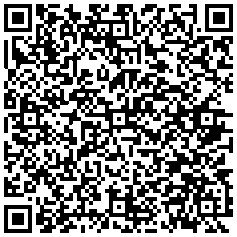 Po przesłaniu do urzędu powiatu wniosku należy oczekiwać na wyznaczenie terminu porady.